 Flinders Public School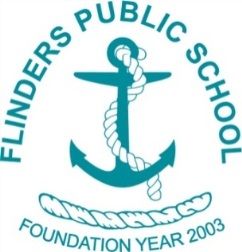 ‘A caring learning community, focusing on quality education’Dear Parents/Caregivers									12th February 2018YEAR 3 RESOURCE PACK AND SCHOOL CONTRIBUTIONS – 2018Each year the school is provided with a global budget from the Department to cover everything from paint, glue and paper to photocopy machines, maintenance programs, casual staff and school improvements.  Like any budget there are always so many other things we would like to do.  School contributions enable the school to purchase resources above the $62 provided for each student.  Every dollar from these contributions go to our students in the form of additional learning and teaching resources such as reading material, art supplies, audio-visual equipment and projects like interactive whiteboards, sporting equipment and library resources.Contributions are set in consultation with the P&C and will be at $26 per child, $46 for 2 children and $61 for a family.  Parents, families and staff all want the very best for their children.  None of us say “second best will do”.  The resources and facilities at our school are exceptional.  The range of programs offered to our students is extensive.  For Flinders Public School to continue to offer such a rich and vibrant range of programs the school does require the financial assistance of our families to pay the school contribution.In 2018 your child will be using the following resources (listed below). These are considered essential for your child’s education program. The school has received a significant discount due to the large order placed with the providers. This saving has been passed onto our families in full. The resource pack, as a result, can only be purchased as a complete pack.Please send payment in a marked envelope with your child’s name, grade and the amount to your child’s teacher.   It is anticipated that students will begin using the resources from week 5.The student resource pack will be issued to your child upon payment being processed by the office. This is usually done on the next working day.  A receipt will accompany the resource pack.  Please keep this receipt as it may be used at tax time.  Only one receipt is issued so please take care not to misplace this document.Thank you for your ongoing support of the school and the quality teaching and learning programs offered.Natalie MarshallPrincipal (Relieving)-------------------------------------------------------------------------------------------------------------------------------------Payment Slip - Resource Pack & School Contribution – Year 3 2018Child’s Name: …………………………………………………………………………………………………	Class: ……………………………Year 3 Resource PackSchool MagazineScience/Creative Arts levyStationeryLife Education visit & bookOnline Educational SubscriptionsBrain Storm Productions “The Magic Words”$55School ContributionI have 	 1 child	 2 children	 Family (3 or more children attend the school)$26$46$61$..........TOTAL (including contribution)$____